中華青年發展聯合會2018年臺灣青年廈門暑期金融實習計畫報名簡章(專案簡章)一、實習計畫目的：（一）為臺灣青年學生提供赴大陸實習的企業崗位機會。（二）通過赴陸實習，提升個人職場能力，積累大陸市場工作經驗，建立職場人脈。（三）增進臺灣青年學生對大陸市場環境、產業走向和未來發展趨勢的進一步瞭解。（四）為將來有意赴陸就業的臺灣青年，體驗職場增加適應能力。二、臺灣主辦單位：中華青年發展聯合會。大陸主辦單位：中國民生銀行三、參加對象資格：（一）具有臺灣戶籍、年滿18歲成年、在讀大專院校的優秀大學生、碩士生，以及2018年的應屆畢業生。（二）持有效臺胞證。（三）有意願赴大陸就業或創業，具備溝通交流能力、赴陸短期學習生活之適應能力，能遵守紀律、服從團體安排者。（四）有相關行業實習、經濟金融財金商管類科系、社團活動組織經歷、擔任學生會幹部或學習成績優者優先。四、實習計畫時間：	本實習計畫全程日期為2018年7月23日至8月10日(視主辦單位安排及航班調整)。五、實習計畫地點：本計畫實習單位為廈門六、實習對接說明：（一）書面審查：申請者依據本簡章提出申請。填寫報名表並綜合參考其它各項申請者所提供之資料，審查通過者通知錄取。（二）行前培訓：本培訓為期一天，係實習計畫之重要內容，列入出席考勤紀錄，具體時間地點另行通知。七、津貼住宿：本計畫安排實習津貼100元人民幣／工作日，共計1,500元人民幣，主辦單位安排住宿，提供工作餐。八、實習活動費用：本計畫期間19天，費用共新臺幣1,0000元，6/16前報名享早鳥優惠8,800元。中華青年發展聯合會會員得減免1,000元。費用包含活動費、往返機票、廈門接送機交通費、保險費、行政費、團務費、保證金新台幣3,000元（實習結束履行實習計畫所有要求義務後，將全額退還。請填妥並提交完整之保證金退款申請書）。個人交通費用、醫療費用、通訊費用、護照及臺胞證辦理費用、其他個人開銷等，均由個人自理。九、實習申請流程：（一）申請報名：單獨填寫報名表，連同個人履歷（A4一張內容，繁體和簡體兩種版本）、護照和臺胞證電子掃描檔、個人大頭照電子檔，6／18日以前寄送至信箱intern@cydu.org。郵件標題：「報名表-姓名-2018臺灣青年廈門暑期金融實習計畫」。有其他有助於申請的相關文件，可一併附上。書面審查採隨到隨審，優先報名優先審查。（二）公告錄取：錄取名單於將公告本會官網，並寄發錄取通知給錄取者。（三）繳納費用：收到錄取通知後請於5日內繳納活動費用。委託代辦證件費用另計。匯款帳戶如下：	戶名：中華青年發展聯合會　　　　銀行帳號：107540578652	銀行：中國信託銀行城中分行　　　銀行代號：822（四）核對繳費：完成繳款，請提交匯款人姓名、匯款憑據至intern@cydu.org（郵件標題：匯款資訊-姓名-2018臺灣青年廈門暑期金融實習計畫），或傳真至本會FAX：02-25530607。經核對後完成實習申請程式。十、實習內容安排：	實習單位：中國民生銀行實習崗位方向：客戶助理方向十一、實習團員要求：（一）心得撰寫：實習期間各週末必須提交1篇1,500字以上「當週心得」，三週共三篇。實習結束後2週內提交1篇至少5,000字的「心得總結」，附上實習照片10張以上，以及具有創意的60秒實習生活小短片。心得、照片及影片均以電子檔方式提交。主辦單位擁有發表實習團員心得、照片的權利。（二）嚴格守時：嚴格遵守主辦單位所要求的各項時間，不得遲到早退或擅自脫隊。團員應全程參與本計畫所安排的所有活動。（三）遵守門禁：實習期間工作日每晚實施晚點名，23:00實施門禁。休假日可自行安排活動，但不得前往省外地區以策安全。若有特殊情形應立即報備實團長。（四）經驗分享：本計畫團員日後有義務配合本會進行實習經驗和心得分享。（五）違規懲處：以上要求，嚴重違反紀律者，將立即取消實習資格、扣除保證金，返臺機票需自行負擔，並將無法享有補助津貼及其他各項補助。十二、其他說明事項：（一）本實習計畫結束後，將由主辦單位出具實習證書。（二）各實習企業可能會自行與團員簽訂實習協議，就工作任務、責任義務和保密條款等進行具體約定。（三）有特殊疾病、特殊飲食習慣、宗教信仰習慣等，請於報名表中註明清楚。未將個人特殊病史告知主辦單位，相關醫療責任自負。嚴重者主辦單位有權取消實習資格，扣除津貼、保證金，返臺機票需自負。（四）尚未服兵役之男性學生請在出發前自行辦理役男出境許可，須在護照加蓋出境核准章戳或境管局下載相關文件備查。（五）本團行前培訓及行前說明會的時間地點將另行通知。（六）本計畫主辦單位所提報崗位額滿時，得進行調劑錄取。十三、退費說明： （一）錄取後因個人因素單方面取消參加者，退費將扣除必要費用。十四、證件辦理說明：委託辦理請來電洽詢。十五、聯絡諮詢方式：有任何問題，請洽中華青年發展聯合會 李先生電話：02-2550-0096。傳真：02-2553-0607信箱：intern@cydu.org。網址：www.cydu.org。地址：103臺北市大同區民權西路106號5樓。十六、實習計畫附件：民生銀行介紹實習生訊息表（填寫完簽名掃描回傳，航班號由本會統一填寫）。保證金退款申請書。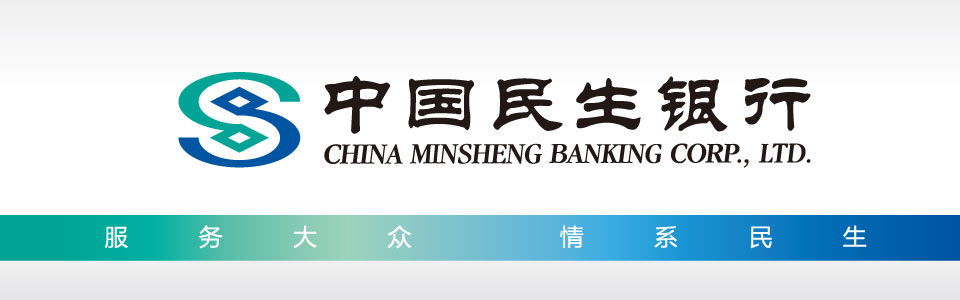 　　中國民生銀行於1996年1月12日在北京正式成立，是中國第一家主要由民營企業發起設立的全國性股份制商業銀行，也是嚴格按照中國《公司法》和《商業銀行法》設立的一家現代金融企業。　　成立22年來，伴隨著中國經濟快速發展，在廣大客戶和社會各界的支援下，中國民生銀行充分發揮「新銀行、新體制」的優勢，從當初只有13.8億元資本金的一家小銀行，發展成為一級資本淨額超過3800億元、資產總額超過5.9萬億元、分支機搆近3000家、員工近5.8萬人的大型商業銀行。在英國《銀行家》雜誌2017年7月發佈的全球1000家大銀行排名中，中國民生銀行位居第29位；在美國《財富》雜誌2017年7月發佈的世界500強企業排名中，中國民生銀行位居第251位。　　作為中國銀行業改革試驗田，中國民生銀行秉持「為民而生、與民共生」的使命，堅持以改革創新為己任，致力於為中國銀行業探索現代商業銀行建設之路，致力於為客戶提供專業特色的現代金融服務，致力於為投資者創造更高的市場價值和投資回報。2000年12月19日，中國民生銀行A股股票（代碼：600016）在上海證券交易所掛牌上市。2005年10月26日，中國民生銀行完成股權分置改革，成為國內首家實施股權分置改革的商業銀行。2009年11月26日，中國民生銀行H股股票（代碼：01988）在香港證券交易所掛牌上市。上市以來，中國民生銀行致力於完善公司治理，大力推進改革轉型，取得了良好經營業績，成為中國證券市場中備受關注和尊敬的上市公司。　　隨著中國經濟由高速增長階段轉向高品質發展階段，中國銀行業面臨的經濟金融環境發生深刻變化，商業銀行紛紛加快戰略轉型步伐。2015年2月，中國民生銀行啟動全面轉型變革的頂層設計——「鳳凰計畫」，到2017年末「鳳凰計畫」設計全面完成，試點落地成效初顯。中國民生銀行以實施「鳳凰計畫」為主線，以提高發展品質和效益為目標，按照「做強公司金融，做大零售金融，做優金融市場業務，做好綜合化經營」的經營思路，努力向數位化、輕型化、綜合化的標杆銀行轉變，持續提升公司價值。　　公司銀行板塊，中國民生銀行圍繞「一手抓經營發展，一手抓轉型提升」兩條主線，打造「專業化的商業銀行」、「場景化的交易銀行」、「定制化的投資銀行」三大業務特色；圍繞國家經濟結構調整和重大戰略業務領域，夯實公司客戶基礎，優化調整公司信貸業務格局；創新投行業務體制與流程，不斷提升投行業務競爭力；優化供應鏈金融業務模式，引領公司業務融合發展模式轉型升級。截至2017年末，中國民生銀行對公存款餘額24,347.47億元，境內有餘額對公存款客戶達101.28萬戶，比上年末增加17.36萬戶，增幅20.69%；對公貸款餘額16,996.96億元，比上年末增加1,433.11億元，增幅9.21%。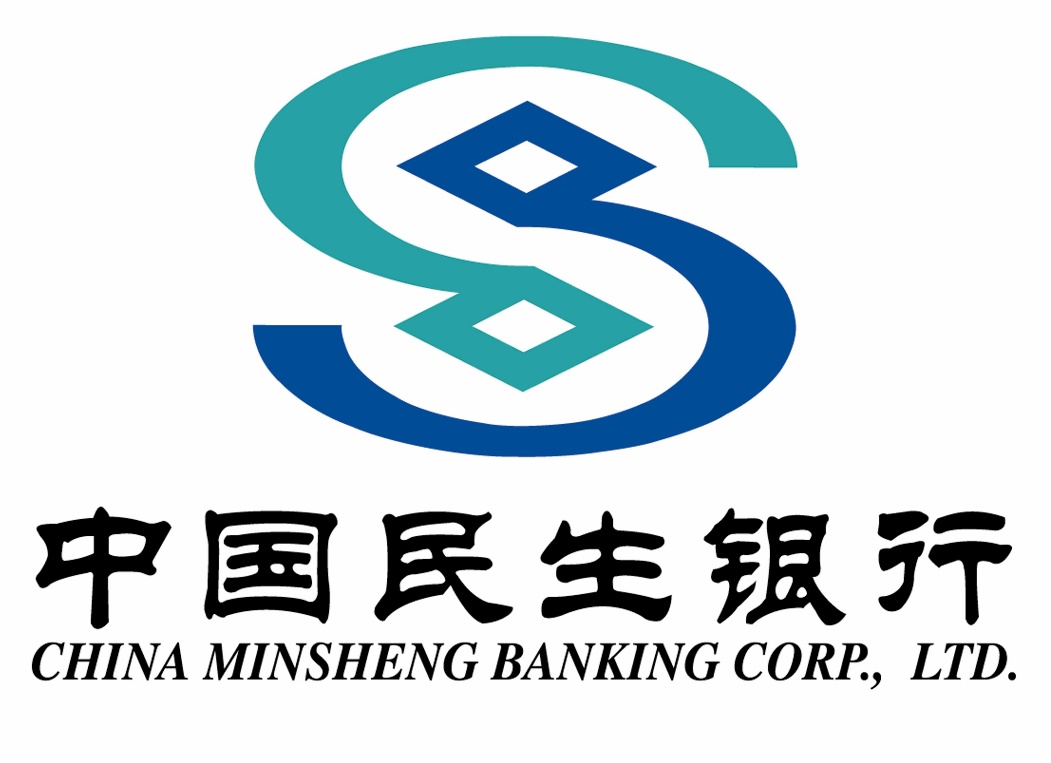 　　投資銀行方面，中國民生銀行聚焦醫療健康、文旅消費、高端製造及資訊技術、政府及投資機構四大行業，力推定向增發、產業（政府）基金、Pre-IPO直投、並購重組四大重點業務，以及發債、證券化兩大重點產品為支柱的「4+2」投行產品體系，發行了全國首單交易所基礎設施PPP+ABS項目、深交所首單PPP+ABS項目、全國首單軌道交通行業綠色資產證券化項目、全國首單央企綠色環保建築證券化項目等。債券承銷方面，註冊發行了銀行間市場首單採用批量發行模式的信託型ABN，承銷了市場首單購房尾款ABN四川藍光等。2017年，全行債券業務發行規模2435.47億元。　　交易銀行方面，中國民生銀行聚焦實體企業生產經營場景，著力豐富國際業務、新供應鏈金融、結算與現金管理業務、國內貿易融資和保理業務四大系列產品，實現交易銀行業務的線上化轉型和場景化升級。打造「跨境通」國際業務服務品牌，構建跨境融資、跨境資金管理、跨境E+、跨境聯動、國際信貸五大產品體系，為客戶提供全方位、定制化的跨境金融服務。推出「通」、「聚」、「盈」三大現金管理產品體系，增強差異化競爭力。加快推廣無追索權保理、「N+1金保理等特色產品，推廣應收賬款類解決方案在醫藥、工程、公用事業、TMT等特色行業應用，鞏固保理業務的同業領先地位。獲得中國銀行業協會授予的「最佳供應鏈金融銀行」等榮譽，交易銀行業務的品牌影響力持續提升。　　零售銀行板塊，中國民生銀行進一步明確小微金融戰略定位，加快推進小微金融戰略轉型；全面加強財富管理體系建設，深化私人銀行業務轉型調整，不斷提升資產配置能力；大力推動信用卡業務發展，髮卡量、交易額等指標快速增長。截至2017年末，中國民生銀行零售非零客戶達3,556.14萬戶，比上年末增長522.38萬戶；管理個人客戶金融資產14,363.60億元，比上年末增長1,743.47億元。　　小微金融業務方面，中國民生銀行深入推進小微金融戰略，強化客群細分經營能力，轉型提升小微金融發展模式。利用移動互聯和大資料等新技術，反覆運算升級樂收銀3.0、電子帳戶等產品服務，上線「雲抵押」，推進小微金融線上線下O2O輕型化便捷服務。加大二維碼收銀台、雲帳戶等結算產品的推廣力度，擴大基礎客戶群體。截至2017年末，中國民生銀行小微客戶達592.42萬戶，比上年末增長180.29萬戶，增幅43.75%；2017年累計投放小微貸款4,282.38億元。　　信用卡業務方面，中國民生銀行依靠資料驅動和科技創新，聚焦客戶的境外游、餐飲、網購等消費需求，持續提升安心、實惠、便捷的用卡體驗。截至2017年末，中國民生銀行信用卡累計髮卡量3,873.86萬張，2017年新增髮卡量1,040.22萬張，同比增長119.37%；實現交易額16,482.61億元，同比增長33.65%；實現手續費及傭金收入213.83億元，同比增長33.26%。　　私人銀行業務方面，中國民生銀行堅持以財富管理為主體、以「投行+」為特色、以國際化為方向、以「互聯網+」為工具的「一體三翼」服務理念，致力於為客戶提供財富管理、專業顧問、私行專屬產品、VIP非金融等專業化一站式服務。截至2017年末，中國民生銀行管理私人銀行金融資產3,068.79億元，比上年末增長101.31億元。　　社區金融業務方面，中國民生銀行深入貫徹普惠金融戰略，全面升級社區金融商業模式，推動社區網點持續健康經營。截至2017年末，持有牌照的社區支行1,622家，比上年末減少72家；社區網點金融資產餘額2,180.57億元，比上年末增長517.01億元；社區網點客戶數578.88萬戶，比上年末新增116.82萬戶。　　金融市場板塊，中國民生銀行搭建金融同業戰略客戶平臺，持續優化同業負債結構，截至2017年末發行同業存單餘額3,351.31億元，比上年末增長31.25%；推廣託管綜合金融服務，促進託管業務穩步發展，截至2017年末資產託管規模達77,396.52億元；全力打造「非凡資產管理」品牌，加強資產組合管理，截至2017年末理財產品存續規模11,534.89億元；貴金屬和外匯交易業務規模不斷擴大。　　同業業務方面，中國民生銀行堅持做優做細同業客戶管理，做強做深同業業務合作，建設同業e+品牌，強化系統開發，深化平臺合作。截至2017年末，中國民生銀行累計搭建同業戰略客戶平臺15個，同211家戰略客戶簽署戰略合作協定；同業負債規模14,320.22億元，同業資產規模2,437.09億元。　　資產託管業務方面，中國民生銀行積極搭建銀基、銀信、銀保、銀銀等託管客戶合作平臺，建立總分支行託管聯動行銷體系，推進託管「資信通」、「財富通」平臺建設，推出「惠通」系列託管綜合金融服務，託管業務穩步發展。截至2017年末，中國民生銀行資產託管規模餘額77,396.52億元，養老金託管規模850.34億元，管理的企業年金個人帳戶17.34萬戶。　　理財業務方面，中國民生銀行大力拓展零售客戶和企業客戶市場，全力打造「非凡資產管理」品牌；圍繞國家重大戰略，創新多種工具，支援實體經濟發展；及時調整投資策略，加強資產組合管理，切實保障投資者權益。截至2017年末，中國民生銀行理財產品存續規模11,534.89億元。　　貴金屬及外匯交易方面，2017年中國民生銀行貴金屬業務場內黃金交易量3,346.50噸，白銀交易量14,102.99噸，交易金額共計9,495.81億元，為上海黃金交易所第四大交易商、上海期貨交易所最活躍的自營交易商之一、國內重要的黃金進口商之一。開發代客交易系統，在銀行間外匯市場活躍做市，持續提升外匯業務競爭力。2017年，中國民生銀行境內即期結售匯交易量6,502.39億美元，同比增長125.30%；遠期結售匯、人民幣外匯掉期交易量8,060.60億美元，同比增長28.12%。　　網路金融板塊，中國民生銀行創新互聯網金融發展模式，依託新興金融科技，大力創新直銷銀行、零售網路金融、公司網路金融、網路支付、微信銀行等平臺、產品和服務，持續提升客戶體驗，市場份額穩居商業銀行第一梯隊。截至2017年末，民生銀行直銷銀行客戶數1,091.45萬戶，管理金融資產1,047.46億元，如意寶申購總額2.05萬億元；手機銀行客戶數3,079.17萬戶，比上年末增加604.03萬戶；個人網銀客戶數1,812.88萬戶，比上年末增加188.36萬戶；企業網銀簽約客戶104.27萬戶，比上年末新增16.77萬戶；微信服務號矩陣使用者數達2,681.89萬戶。　　海外業務板塊，中國民生銀行穩步推進海外機構佈局，通過香港分行和民生商銀國際控股有限公司搭建海外業務平臺，打造民生跨境金融服務品牌。截至2017年末，香港分行總資產1,897.93億港元，較上年末增長19.25%，2017年實現淨收入22.60億港元；民生商銀國際控股有限公司總資產154.06億港元，較上年末增長302.14%，2017年實現淨利潤2.25億港元。　　22年來，中國民生銀行在經濟金融轉型變革的大潮中把脈方向、聚合資源、創新求變、探路前行，實現了規模和效益持續增長。2017年末，中國民生銀行資產總額59,020.86億元，2017年實現淨利潤498.13億元。　　22年來，中國民生銀行牢固樹立「民生服務社會大眾、實踐情系民生事業、大眾情系民生銀行」的責任意識，扎實開展精准扶貧工作，支持教育扶貧、醫療扶貧、產業扶貧及農村基礎設施改造等項目，持續開展「我決定民生愛的力量——ME公益創新資助計畫」、百年巨匠、美麗鄉村等公益活動，成為金融反哺社會的重要參與者和推動者。实习学生信息表中華青年發展聯合會 實習團保證金退款申請表姓名出生日期个人近照性别证件类型台湾居民往来大陆通行证台湾居民往来大陆通行证台湾居民往来大陆通行证个人近照民族证件号码个人近照院校名称移动电话移动电话专业电子邮箱电子邮箱紧急联系人（台湾）紧急联系人电话紧急联系人电话通讯地址航班信息抵达日期航班号：抵达日期航班号：抵达日期航班号：离开日期：航班号：离开日期：航班号：离开日期：航班号：填表人（签名）：                       2018年    月    日填表人（签名）：                       2018年    月    日填表人（签名）：                       2018年    月    日填表人（签名）：                       2018年    月    日填表人（签名）：                       2018年    月    日填表人（签名）：                       2018年    月    日填表人（签名）：                       2018年    月    日退款人資料退款人資料退款人資料退款人資料團名中華青年發展聯合會2018臺灣青年廈門暑期金融實習計畫中華青年發展聯合會2018臺灣青年廈門暑期金融實習計畫中華青年發展聯合會2018臺灣青年廈門暑期金融實習計畫姓名電話實習單位實習日期退款帳戶資訊退款帳戶資訊退款帳戶資訊退款帳戶資訊銀行名稱銀行代碼銀行帳號戶名是否有中國信託的銀行帳戶□有    □無退款注意事項退款注意事項退款注意事項退款注意事項實習完整結束，並取得合格證書或相當於完成實習所取得之證明，而未有重大違紀事件，可申請退費。退費申請方式，詳填本表，請於平日09:00-17:30將申請表 E-mail至 intern@cydu.org。退費標準：如有匯款手續費，需先扣除手續費用。退費方式：採匯款退費（必須提供帳戶影本傳真或圖片）。其它未盡事項請來電洽詢承辦人員實習完整結束，並取得合格證書或相當於完成實習所取得之證明，而未有重大違紀事件，可申請退費。退費申請方式，詳填本表，請於平日09:00-17:30將申請表 E-mail至 intern@cydu.org。退費標準：如有匯款手續費，需先扣除手續費用。退費方式：採匯款退費（必須提供帳戶影本傳真或圖片）。其它未盡事項請來電洽詢承辦人員實習完整結束，並取得合格證書或相當於完成實習所取得之證明，而未有重大違紀事件，可申請退費。退費申請方式，詳填本表，請於平日09:00-17:30將申請表 E-mail至 intern@cydu.org。退費標準：如有匯款手續費，需先扣除手續費用。退費方式：採匯款退費（必須提供帳戶影本傳真或圖片）。其它未盡事項請來電洽詢承辦人員實習完整結束，並取得合格證書或相當於完成實習所取得之證明，而未有重大違紀事件，可申請退費。退費申請方式，詳填本表，請於平日09:00-17:30將申請表 E-mail至 intern@cydu.org。退費標準：如有匯款手續費，需先扣除手續費用。退費方式：採匯款退費（必須提供帳戶影本傳真或圖片）。其它未盡事項請來電洽詢承辦人員黏貼存摺影本（封面）